PORTARIA Nº 22/2018Câmara Municipal de Gramado, 26 de fevereiro de 2018.A Presidente da Câmara Municipal de Vereadores de Gramado, Vereadora MANOELA GONÇALVES DA COSTA CALIARI, no uso de suas atribuições legais e regimentais, Considerando a necessidade da Câmara Municipal em alterar os membros da Comissão Permanente de Licitações para o exercício de 2018, por necessidade do serviço; RESOLVE:Art. 1º A Comissão Permanente de Licitações, no âmbito da Câmara de Vereadores de Gramado, passa a ser composta pelos seguintes membros para o exercício de 2018:Débora Geib Elisete Maria ColleClaudine Michaelsen da SilvaLetícia Panta Alves - suplenteLucinéia da Silva Menezes - suplente Art. 2º A respectiva função a ser desempenhada por cada membro da Comissão Permanente de Licitação, será definida em votação efetuada, pelos mesmos, quando da realização de sua primeira reunião.Art. 3º. A Comissão Permanente de Licitação poderá requisitar auxílio do órgão que faculta assessoria jurídica da Casa Legislativa, bem como da Procuradoria quando entender necessário ao bom desempenho de suas atribuições.Art. 4º. Esta Portaria entra em vigor na data de sua publicação.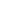 ________________
Manoela Gonçalves da Costa CaliariPresidente________________
Manoela Gonçalves da Costa CaliariPresidente